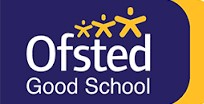 STAKESBY PRIMARY ACADEMY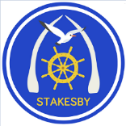 NEWSLETTER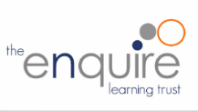 Friday 21st October 2022STAKESBY PRIMARY ACADEMYNEWSLETTERFriday 21st October 2022	     STAKESBY SUPERSTARS                                              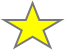 	     STAKESBY SUPERSTARS                                              Information from the PrincipalDear Parents, Carers and Families,This first half term seems to have passed so quickly that it's hard to believe we're already at the end! It was lovely to see the families celebrating with us in Superstar Assembly today. We were thrilled to award four Stakesby Ambassador badges to Max B, Evelyn, Max L and Emily K: these children have been noticed by both staff and pupils for their exemplary conduct around school. Have a lovely half term holiday with your families,Miss Robson - Principalheadteacher@stakesbyschool.netInformation from the PrincipalDear Parents, Carers and Families,This first half term seems to have passed so quickly that it's hard to believe we're already at the end! It was lovely to see the families celebrating with us in Superstar Assembly today. We were thrilled to award four Stakesby Ambassador badges to Max B, Evelyn, Max L and Emily K: these children have been noticed by both staff and pupils for their exemplary conduct around school. Have a lovely half term holiday with your families,Miss Robson - Principalheadteacher@stakesbyschool.netMCAS ConsentsMCAS has updated the consent form for each pupil. Please check the permissions you have allowed school are correct and/or make any amendments necessary via parental consent.MCAS ConsentsMCAS has updated the consent form for each pupil. Please check the permissions you have allowed school are correct and/or make any amendments necessary via parental consent.UniformWe have had to remind several children about their uniform over the last week. Please be aware that leggings are part of the PE kit only. We have lots of blue Stakesby sweatshirts and are happy to pass them on to anyone without a PE hoodie. Please let us know if you require one.Just a reminder that false and painted nails and hair dye are not part of our uniform. Children cannot take part in PE with false nails on as they are dangerous. Please save these types of things for the holidays. Thank you.UniformWe have had to remind several children about their uniform over the last week. Please be aware that leggings are part of the PE kit only. We have lots of blue Stakesby sweatshirts and are happy to pass them on to anyone without a PE hoodie. Please let us know if you require one.Just a reminder that false and painted nails and hair dye are not part of our uniform. Children cannot take part in PE with false nails on as they are dangerous. Please save these types of things for the holidays. Thank you.School AbsenceIf your child is going to be absent from school, please notify the office. We appreciate that the phone line can be very busy in a morning, therefore an email to admin@stakesbyschool.net is perfectly fine.Thank you for your supportMiss ButlerSchool AbsenceIf your child is going to be absent from school, please notify the office. We appreciate that the phone line can be very busy in a morning, therefore an email to admin@stakesbyschool.net is perfectly fine.Thank you for your supportMiss ButlerATTENDANCE: Target attendance: 96%                                                                       This week’s attendance: 95%If you have any concern regarding the welfare and/or safety of any pupil at Stakesby, please contact Miss Robson, the Designated Safeguarding Lead.ATTENDANCE: Target attendance: 96%                                                                       This week’s attendance: 95%If you have any concern regarding the welfare and/or safety of any pupil at Stakesby, please contact Miss Robson, the Designated Safeguarding Lead.Sports NewsOur newsletter had gone to print last week before we found out the results from Friday's tag rugby tournament. As you may have seen on our Facebook page, Stakesby were the overall winners. Well done to Max, Finley, Luke, Corey, James, Connor, Isla, Olivia and Evelyn!This week, lots of our KS2 pupils competed in the second cross country event of the year. Each event is part of an overall league where results are added together. Our current standings are as follows:Year 3/4 girls: SECOND placeYear 3/4 boys: THIRD placeYear 5/6 girls: FIRST placeYear 5/6 boys: FIRST placeShout out to Gracie Hewison (third) Olivia Swales (second) and Luke Shipton (first) for some amazing individual results. Thank you to those of you who came to cheer them all on too 🙂 Sports NewsOur newsletter had gone to print last week before we found out the results from Friday's tag rugby tournament. As you may have seen on our Facebook page, Stakesby were the overall winners. Well done to Max, Finley, Luke, Corey, James, Connor, Isla, Olivia and Evelyn!This week, lots of our KS2 pupils competed in the second cross country event of the year. Each event is part of an overall league where results are added together. Our current standings are as follows:Year 3/4 girls: SECOND placeYear 3/4 boys: THIRD placeYear 5/6 girls: FIRST placeYear 5/6 boys: FIRST placeShout out to Gracie Hewison (third) Olivia Swales (second) and Luke Shipton (first) for some amazing individual results. Thank you to those of you who came to cheer them all on too 🙂 School LunchesJacket Potatoes with a variety of toppings are also available. All meals are served with freshly made bread, vegetables and salad.School LunchesJacket Potatoes with a variety of toppings are also available. All meals are served with freshly made bread, vegetables and salad.PE & FOREST SCHOOLPE & FOREST SCHOOLAFTER SCHOOL CLUBS*Please ensure your child brings to school with them their PE Kit **Please ensure your child brings to school with them their football kit and shin pads.To book your child’s place, log onto MCAS – Free School Club/Additional paid services.AFTER SCHOOL CLUBS*Please ensure your child brings to school with them their PE Kit **Please ensure your child brings to school with them their football kit and shin pads.To book your child’s place, log onto MCAS – Free School Club/Additional paid services.School reopens to pupils on Monday 31st October at 8:50amSchool reopens to pupils on Monday 31st October at 8:50amByland Road, Whitby, North Yorkshire YO21 1HYTelephone: 01947 820231 Email: admin@stakesbyschool.netWebsite: stakesbyschool.net Twitter:@stakesbyAcademy                       Facebook:@stakesbyprimaryacademy   Byland Road, Whitby, North Yorkshire YO21 1HYTelephone: 01947 820231 Email: admin@stakesbyschool.netWebsite: stakesbyschool.net Twitter:@stakesbyAcademy                       Facebook:@stakesbyprimaryacademy   